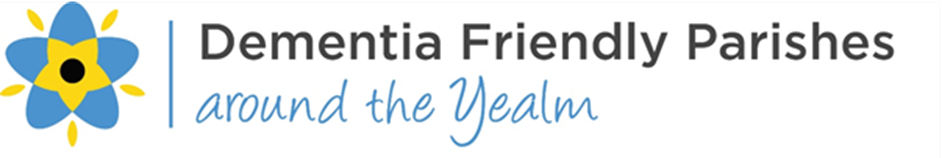 Charity Number 1180354December 2019   Contact Maxine 07450 206312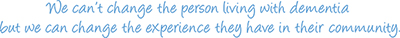 Sunday1Monday2Art & Craft Group  10.30am – 12.30pm Yealmpton Community CentreTuesday3Move to Music 11.45 – 12.45 at Yealmpton Methodist Church £5.00Wednesday4Walking Group Wembury 10.30am – 12.30pm followed by tea/coffee.  Meet in car park at end of Barton CloseMove to Music 11.45 – 12.45 at Brixton Community Room £5.00Thursday5Reading Group 10.30-12noon Yealmpton Parish RoomFriday6Cuppa, Cake & Chat Newton & Noss Community Stores 11.00am –12.00pm - £3.50Saturday7Sunday8Monday9Tuesday10Move to Music 11.45 – 12.45 at Yealmpton Methodist Church £5.00Wednesday11Walking Group Wembury 10.30am – 12.30pm followed by tea/coffee.  Meet in car park at end of Barton CloseThursday12Reading Group 10.30-12noon Yealmpton Parish RoomFriday 13Cuppa, Cake & Chat Newton & Noss Community Stores 11.00am –12.00pm - £3.50Singing Along at Brixton Community Rooms  2.00pm – 3.30pmSaturday14Sunday 15Monday16Tuesday17Wednesday18Games Group 2.00 – 4.00 Silver Jubilee Hall Dpwn Thomas £1.00Thursday19Friday20Cuppa, Cake & Chat Newton & Noss Community Stores 11.00am –12.00pm - £3.50Tea at Kitley House Hotel 3.00pm – 4.30pm £2.50Saturday21Sunday 22Monday23Tuesday24Wednesday25Thursday26Friday27Saturday28Sunday29Monday30Tuesday31